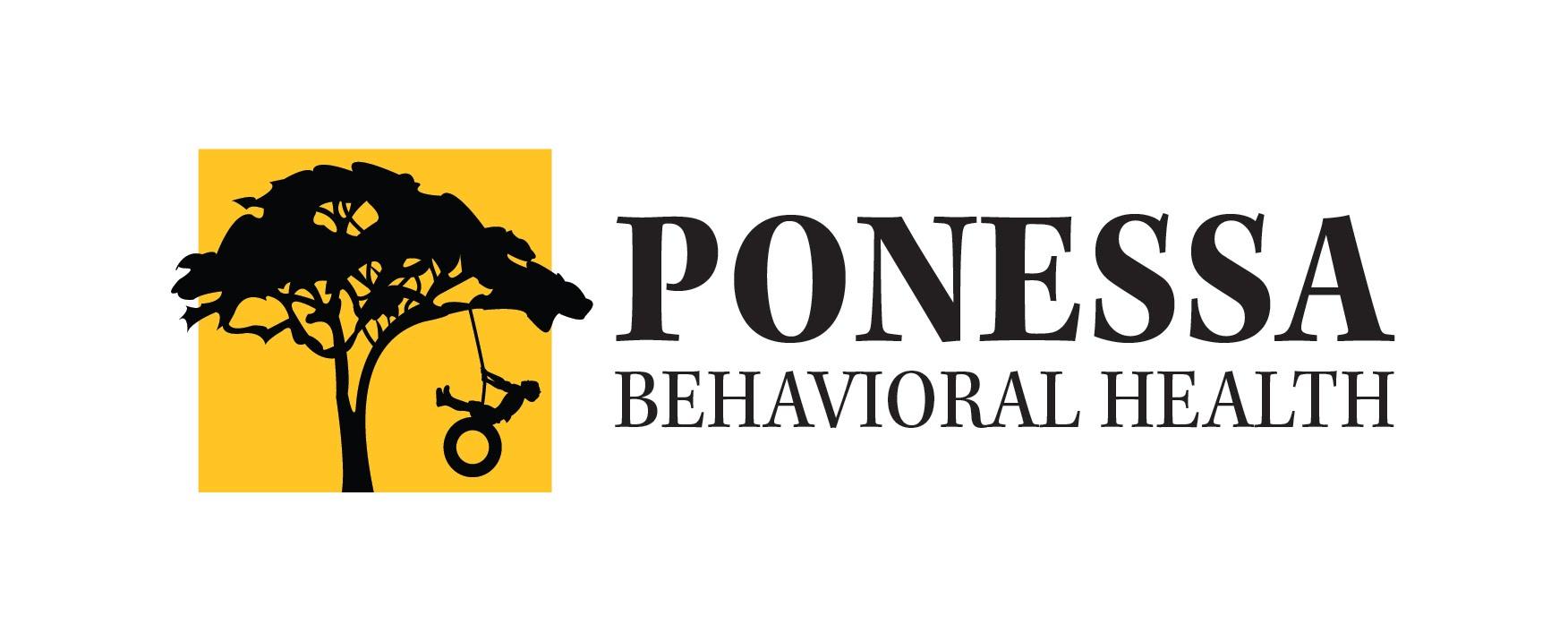 Internship ApplicationFor Undergraduate Level InternsPonessa Behavioral Health has an internship program for undergraduate students in psychology, social work, and other related fields. The focus of the Undergraduate Internship Program is for students to gain an understanding of mental health work and gain experience working with client populations. Undergraduate interns shadow professionals within the Intensive Behavioral Health Services (IBHS) program, which provides in school, home and community services for children/adolescents that have significant behavioral health disorders. The age range of the clients span from age 3 - 21, with most clients between the ages of 5 – 12. The IBHS staff work with clients and their caregivers. There are a variety of experiences that provide interns with a wide range of cultural experiences. Interns are also provided with the opportunity to work with clients professionally once certain training and shadowing requirements are completed within the IBHS program. Undergraduate interns attend supervision groups and trainings that are available at Ponessa Behavioral Health. Internships are available at all Ponessa Behavioral Health locations, including Chester, Lancaster, Lebanon, Dauphin, York, and Cumberland/Perry counties.Interested undergraduate students should complete the following application process to be considered for an internship.Please submit your resume, unofficial transcript, letter of recommendation, and a written goal statement for your internship and future career goals. Undergraduate level students should be in their final year of their program. All applicants must have a minimum of a 3.2 GPA and be enrolled in an internship class. Applicants must also have reliable transportation.Please include the total number of hours, expected experiences, and the start and end dates that your school requires for the internship. Name your school field coordinator or internship supervisor with contact information. Be aware of what evaluation process is needed for your internship as specified by your school.There will be an interview process prior to internship to determine if a student is suitable for the internship program.Once accepted, there are pre-internship responsibilities; to attend documentation training and other meetings so interns are ready to meet with clients early in the process.Please refer all questions and send materials to:Theresa Goodling, MSUndergraduate Internship CoordinatorPh: (717) 560 - 7917Fax: (717) 560 - 6452Theresa.Goodling@ponessa.com